TOWN OF SHALLOTTE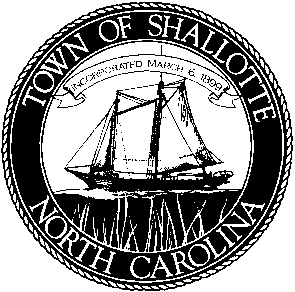 Planning Board Meeting AgendaNovember 10, 2015• 6:30 PMCall to Order Pledge of AllegianceRoll CallAgenda AmendmentsPublic CommentsAPPROVAL OF MINUTES:  October 13th, 2015.  P&Z# 15-035:  5779 OLD SHALLOTTE RD. ANNEXATION & REZONING PETITIONWilliams, Williams, and Williams, LLC has submitted a petition for annexation and rezoning of ±0.03 acres located at 5779 Old Shallotte Road (PID 1960000502) from County Residential 6000 to Highway Business (HB).  The acreage will be combined with an existing 1.41 acre tract previously approved for annexation and rezoning by the Town of ShallottePropose modifications or consider approving the zoning statement.	b.   Consider recommending approval of the rezoning.P&Z#15-036:  SAVANNAH ESTATES AT RIVERS EDGE MAJOR SUBDIVISION APPROVAL R.D. White III and River’s Edge Investment LLC have submitted final plat approval for Savannah Estates at Rivers Edge. The proposed development is the subdivision of 6.87 acres into 12 single-family detached lots.  The property is located on River Crest Drive, an existing 40’ private right-of-way.  Propose modifications or consider recommending approval of the final plat to the Board of Aldermen.P&Z# 15-037:  MULTI-FAMILY REZONING 300 MULBERRY ST., 116 COMMERCE ST., 2950 FRONTAGE RD., AND 4700 SHALLOTTE AVE.Staff has submitted a rezoning petition for the properties listed above.  The properties were previously rezoned from R-10 or HB to a multi-family zoning designation per the requested density.  A text amendment to the UDO was previously approved to allow multi-family dwellings as a permitted use from a conditional use in multi-family zoning designations.  Propose modifications or consider approving the zoning statement.	b.   Consider recommending approval of the rezoning.P&Z#15-033:  UDO TEXT AMENDMENT, SECTION 22-3, TRAFFIC IMPACT STUDY APPLICABILITY(Tabled for October meeting) Staff initiated text amendment to the applicability of a traffic impact study.  The proposed text amendment would reduce this requirement.  Staff will have additional information available at the meeting.Propose modifications or consider approving the plan consistency statement.Propose modifications or consider recommending approval of the UDO amendment.DISCUSSION ITEMSComments regarding quasi-judicial proceedings workshop and next course of action.Powell Bill Map/Town Road Network.  Staff Report/ Development Activity ADJOURN MEETING